Huisreglement Welkom bij BSO de Vrijbuiters! Voor u ligt het huisreglement. Hierin staan onze (huis)regels, gemaakte afspraken en omgangsvormen beschreven. Voor onze visie en uitgangspunten verwijzen we naar het pedagogisch beleid. De uitvoering en onze werkwijze staat beschreven in het pedagogisch werkplan. U bent vrij om deze door te lezen. 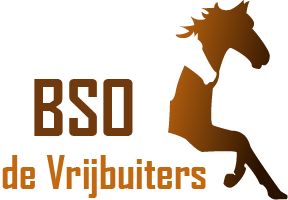 BSO½Zorgmanege de Vrijbuiters onderdeel van Manege Voorst b.v.Oude Zutphenseweg 3A7382 SB Klarenbeek06-15321588devrijbuiters@manege-voorst.nlInleidingUw kind komt na schooltijd en/of in de vakantie bij onze opvang om in een ontspannen sfeer heerlijk te spelen, te genieten van het buiten zijn en om wellicht gebruik te maken van onze paardrijlessen. In dit document leest u de huisregels en afspraken aan zoals deze gelden binnen BSO de Vrijbuiters.Deze regels bevorderen een veilige en vertrouwde opvang van uw kind en geeft u op een duidelijke wijze de informatie die u nodig heeft voor de opvang van uw kind. Door het tekenen van het BSO contract gaat u akkoord met de gestelde regels en afspraken.OpeningstijdenBSO de Vrijbuiters  hanteert de onderstaande openingstijden:Dagen waarop BSO de Vrijbuiters gesloten is:Erkende feestdagen.2x per jaar een studiedag (deze worden tijdig gecommuniceerd).Vakantiedagen waar minder dan 3 aanmeldingen voor zijn.BSO en paardrijdenBSO de Vrijbuiters is, net zoals Zorgmanege de Vrijbuiters, onderdeel van Manege Voorst b.v. Hierdoor hebben wij de mogelijkheid om paardrijlessen aan te bieden onder opvang tijd. Voor het paardrijden en andere activiteiten op de manege gelden de regels en afspraken van het manegebedrijf. CombinatiegroepBij BSO de Vrijbuiters wordt uw kind in de combinatiegroep met de kinderen van Zorgmanege de Vrijbuiters opgevangen. Deze groep bestaat uit kinderen van verschillende leeftijden en met verschillende zorgvragen. Door het combineren van de groepen stimuleren wij de kinderen om van en met elkaar te leren, elkaar te helpen en elkaar te stimuleren om nieuwe dingen te ontdekken. Vaste gezichtenVoor de ontwikkeling en het welbevinden van uw kind vinden wij het belangrijk dat uw kind vaste gezichten ziet op de opvang. Eén van de vaste gezichten zal als mentor gekoppeld worden aan uw kind. Mocht er een wisseling zijn in vaste begeleiders, dan wordt dit tijdig gecommuniceerd. Het kan zijn dat er door (vakantie)verlof of ziekte tijdelijk een andere pedagogisch medewerker aanwezig zal zijn. Dit zal, indien vooraf bekend, op het witte bord in de hal gecommuniceerd worden. Wij streven ernaar om ten alle tijden één vast gezicht aanwezig te laten zijn als pedagogisch medewerker op de groep. Alle pedagogisch medewerkers zijn in het bezit van een MBO of HBO diploma conform cao Kinderopvang.MentorEén van onze pedagogisch medewerkers zal ‘mentor’ zijn van uw kind. Dit houdt in dat deze medewerker het eerste aanspreekpunt voor u zal zijn, zorg draagt voor het welbevinden van uw kind, eventuele (ontwikkelings-)problemen signaleert en adequaat ondersteuning biedt. Twee maanden na de start zal de mentor met u een wenformulier invullen om te kijken hoe het gaat en wat er eventueel anders zou kunnen. Daarnaast zal de mentor wanneer de opvang wordt opgezegd een exitgesprek met u plannen om de tijd die uw kind bij ons is geweest te evalueren. Tussentijds kunnen er gesprekken op aanvraag worden ingepland of bij signalering van mogelijke (ontwikkelings-) problemen.Hoe gaan we met elkaar om?Professionaliteit, plezier, veiligheid en verbinding zijn onze kernwaarden. Wij dragen zorg voor een professionele opvang waar kinderen met plezier in een veilige omgeving kunnen spelen en waarbij de verbinding gemaakt kan worden met de natuur, dieren en mensen om ons heen. Om met elkaar ervoor te zorgen dat dit op een prettige wijze, in contact met elkaar, gebeurd hanteren wij de volgende regels:Schoppen, schelden en slaan daar doen wij niet aan. Wanneer dit gebeurd tijdens de opvang dan zal de betrokken pedagogisch medewerker hier contact over opnemen met u.Pesten (online) wordt niet getolereerd. Ook wanneer dit buiten de opvang plaatsvindt zullen wij hierover met u en uw kind in gesprek gaan.We spreken elkaar aan op ongewenst gedrag of taalgebruik.BSO de Vrijbuiters is een veilige plek waar kinderen en volwassenen met elkaar omgaan op basis van respect en gelijkwaardigheid.Afmelden Het kan gebeuren dat uw kind, om welke reden dan ook, niet naar de opvang kan komen. Mail, app of bel ons! Dan zijn wij tijdig op de hoogte en kunnen wij hierop inspelen.Afmeldingen moet minimaal 24 uur van tevoren, anders kan deze niet ingehaald worden.Bij ziekte dient er ook z.s.m. afgemeld te worden (bijvoorbeeld wanneer uw kind tijdens schooluren ziek wordt).Ziek op de opvangHet kan natuurlijk gebeuren dat een kind ziek wordt tijdens de opvang of ziek vanuit school naar de opvang gaat. Wij zullen bij ziekte contact met u opnemen om te overleggen hoe te handelen of om u te verzoeken uw kind op te halen. Er wordt volgens de richtlijnen van de GGD gewerkt. Indien uw kind direct medische hulp nodig heeft, zal de zorg in eerste instantie uitgaan naar het kind. Daarna zal er contact met u, of een ander contactpersoon, contact opgenomen worden. Medicijn gebruikGebruikt uw kind medicijnen, dan kunnen deze op de BSO toegediend/gegeven worden. Hier moet wel altijd een medicijnenformulier voor ingevuld worden, door de ouders, om toestemming te geven. RuilenHet ruilen (of inhalen) van een dagdeel is in overleg mogelijk indien de ruiling in dezelfde maand plaatsvindt, het aantal dagdelen hetzelfde is en de groepsgrootte dit toe laat. De afzegging van de huidige dag dient minimaal 24 uur van te voren kenbaar te zijn gemaakt.Extra opvangHet is mogelijk om naast de  huidige opvang (zoals staat beschreven in de overeenkomst) een extra dag (deel) aan te vragen. Voorwaarde is dat de aanvraag 24 uur van te voren plaatsvindt. De kosten voor deze extra opvang dag zullen gelijk zijn aan het uurtarief dat verwerkt is in het contract (BSO). Het betreft hier een incidentele aanvraag. Bijvoorbeeld door  een studie dag, vrije dag van school of ziekte van een leerkracht. Opvang in schoolvakantiesWanneer u een contract heeft met opvang in schoolvakanties kunt u uw kind opgeven voor vakantie opvang middels het inschrijfformulier die in de periode daar voorafgaand naar u verzonden zal worden per mail. Het inschrijfformulier voor vakantie opvang dient voor de opgegeven datum per mail ingediend te worden.Bent u te laat met het inleveren van het formulier, dan kunt u alsnog een aanvraag doen en dan hoort u zo spoedig mogelijk welke mogelijkheden er nog zijn.Mocht het voorkomen dat de (tijdig) opgegeven dag niet mogelijk is in verband met het niet bereiken van het minimum aantal aanmeldingen, dan mag u deze dag inhalen.Uw kind ophalenOm 18.00 sluiten wij onze deuren, daarom verzoeken wij u ook om uw kind tijdig op te halen. Mocht het door omstandigheden niet lukken het kind tijdig op te halen ontvangen wij hier graag (telefonisch) een bericht van. Onze medewerkers zullen u dan bij aankomst vragen een formulier in te vullen. Wanneer het regelmatig gebeurt dat u uw kind niet tijdig kunt ophalen, dan zullen deze kosten in rekening worden gebracht (afgerond op 30 minuten).Tijdens de opvang kunnen er uitstapjes georganiseerd worden, waardoor de basislocatie verlaten wordt. Wij streven er naar om altijd om 17.00 terug op de locatie te zijn. Mocht u uw kind eerder op willen halen, neem dan van te voren contact op om dit aan ons kenbaar te maken.BereikbaarheidDe BSO is telefonisch te bereiken gedurende de openingstijden. Bij calamiteiten is de coördinator van de manege bereikbaar op het algemene (manege) nummer 055-3011352. Mocht u ons telefonisch niet kunnen bereiken kunt u een app of mail sturen, zodat er zo spoedig mogelijk door één van de medewerkers contact opgenomen kan worden.Wijziging binnen het contractWanneer er een wijziging plaats moet vinden, omdat er bijvoorbeeld een andere dag opvang nodig is, kunt u dit schriftelijk aanvragen. Vraag om een wijzigingsformulier bij de pedagogisch medewerker. Het betreft hier een permanente wijziging.Beëindiging van het contractBesluit u het contract met BSO de Vrijbuiters, om welke reden dan ook, op te zeggen hanteren wij een opzegtermijn van één (kalender)maand. De opzegging dient schriftelijk of per mail gestuurd te worden naar BSO de Vrijbuiters. De pedagogisch medewerkers zullen op de laatste dag van uw kind op een leuke manier afscheid nemen.VervoerDe kinderen worden door onze eigen chauffeurs opgehaald van school en naar de Zorgmanege gebracht. Iedere chauffeur is in het bezit van een geldig VOG (verklaring omtrent gedrag). Deze wordt voor aanvang aangevraagd. Onze chauffeurs werken volgens het vervoersprotocol om uw kind op een veilige wijze van school naar de opvang locatie te vervoeren. Er wordt gewerkt met vaste chauffeurs. De chauffeurs zijn te herkennen aan het oranje hesje met daarop ons logo. Indien er door ziekte/vakantie een wijziging ontstaat in de vervoersplanning zal dit tijdig met u worden gecommuniceerd, zodat uw kind weet wie hem/haar komt ophalen. Wanneer de wijziging zich kort voor de aanvang van de opvang voordoet zal een pedagogisch medewerker de school inlichten zodat de boodschap tijdig bij het kind overkomt. Het recht voor het inzetten van externe vervoerders indien de vaste chauffeurs niet beschikbaar zijn wordt door de BSO behouden.Code roodWanneer er code rood vanuit het KNMI wordt afgegeven zal het vervoer gestaakt worden. Het vervoer moet voor alle cliënten, maar ook onze chauffeurs veilig en verantwoord zijn. Vanaf het moment dat code rood afgegeven wordt zullen wij contact leggen met ouders en scholen. Het vervoer wordt hervat op het moment dat code rood weer ingetrokken wordt. De kinderen die, tot maximaal een half uur, voor het intrekken van code rood opgehaald dienden te worden zullen alsnog opgehaald worden. Wanneer het vervoer weer in werking gezet wordt kan het zijn dat er enige vertraging ontstaat. Alle medewerkers en chauffeurs doen hun best om het vervoer zo spoedig mogelijk te laten verlopen, indien de ophaaltijd afwijkt zal er contact opgenomen worden met de school.Persoonlijke bezittingenDe organisatie is niet aansprakelijk voor vermissing en/of vernieling van thuis meegebrachte materialen en/of persoonlijke eigendommen. BSO de Vrijbuiters adviseert om zo min mogelijk (waardevolle) eigendommen mee te geven aan uw kind, om te voorkomen dat deze beschadigd en/of kwijt raakt. Controleer bij het ophalen van uw kind of alle persoonlijke bezittingen weer mee worden genomen.Mobiele telefoons/tabletsHet is voor de kinderen niet toegestaan een mobiele telefoon of tablet bij zich te dragen gedurende de opvang bij de BSO. De mobiele telefoon of tablet zal bij binnenkomst worden ingenomen of mag in de tas bewaart worden. Bij het verlaten van de BSO kan het kind zijn of haar mobiel of tablet weer meenemen. Ook het gebruik van PSP of andere elektronica is niet toegestaan. Uitzonderingen (in overleg met de pedagogisch medewerker) daargelaten.Eten en drinkenTijdens de opvang wordt het eten en drinken verzorgt door BSO de Vrijbuiters. Zelf meegenomen eten en drinken (mits in overleg) mag niet genuttigd worden. Wanneer er allergieën, diëten of andere aanpassingen in de voeding zijn kan dit op het intake formulier vermeld worden.  Verjaardag vierenWanneer de kinderen het leuk vinden om zijn of haar verjaardag ook bij de Zorgmanege te vieren mag er uiteraard getrakteerd worden. De BSO hecht veel waarde aan gezond eten, daarom het advies om voor de viering van een verjaardag een gezonde traktaties mee te geven. Social media en privacyBSO de Vrijbuiter is actief op social media om nieuws, activiteiten en andere berichten te communiceren. Hiervoor maken wij regelmatig foto’s en filmpjes. Voordat we dit doen vragen wij altijd toestemming (via het toestemmings- en verklaringsformulier) en respecteren uw privacy indien dit niet gewenst is. Wij werken volgens de privacy wetgeving.OuderbetrokkenheidBetrokkenheid en participatie bij de ontwikkeling en opvang van uw kind vinden wij belangrijk. Wij vragen daarom ook aan u, als ouder, om actief deel te nemen aan activiteiten. Meerdere malen per jaar organiseren wij klusdagen, schoonmaak momenten en vragen wij hulp bij andere activiteiten.  Op het intake formulier kunt u aangeven waarbij u ons kunt helpen.KlachtencommissieIndien u een klacht heeft, bespreekt u die met de pedagogisch medewerker van de groep of de betrokken mentor van uw kind. U kunt ook een beroep doen op de leidinggevende van BSO de Vrijbuiters. Wanneer nodig kunt u ook in contact komen met de interne klachtencommissie.Op dit moment heeft BSO de Vrijbuiters geen oudercommissie. De afgelopen jaren is  er hard gewerkt aan het vormen van een betrokken oudercommissie, helaas was hier weinig belangstelling voor. Waardoor de oudercommissie is opgeheven. Doordat wij een kleinschalige organisatie zijn mogen wij zonder oudercommissie verder. Dat betekent echt niet dat uw mening niet gewenst is! Graag gaan we met u in overleg over de mogelijkheden om betrokken te zijn binnen onze organisatie.Team BSO de VrijbuitersMaandag, dinsdag en donderdag:14.00 - 18.00Woensdag en vrijdag:12.00 - 18.00Schoolvakanties maandag t/m vrijdag:8.00-18.00